Zenith und der Distinguished Gentleman's Ride 2018Old School trifft klassischen Vintage-Stil, Zenith ist bereit für den Distinguished Gentleman's Ride 2018  und widmet sich damit auch der Gesundheit und dem Wohlbefinden der Männer.Am 30. September 2018 werden weltweit 120.000 elegante Gentlemen ihre besten Anzüge anziehen und auf ihre Oldtimer-Motorräder steigen um für die Krebsforschung und die Suizidprävention von Männern zu sensibilisieren. Unter der Schirmherrschaft der Movember-Stiftung wird so Geld gesammelt, um die Forschung und Entwicklung von neuen Therapiemethoden voranzutreiben.Der Distinguished Gentleman's Ride geht auf eine Idee von Mark Hawwa zurück, die er 2012 in seiner Heimat Australien geboren hat. Seit seiner Gründung hat sich der DGR in über 650 Städten in 95 Ländern auf der ganzen Welt etabliert. Enthusiastische Fahrer präsentieren dabei die Eleganz ihrer Café-Racer, Scrambler, Chopper, Bobber oder Oldtimer-Roller. Zahlreiche Zuschauer in London, Paris, New York, Hong Kong, München, Wien, Andorra und anderen Städten beobachten fasziniert dieses bunte Treiben, wenn hunderte von Bikern durch die Innenstädte fahren und oft für Fotos mit Touristen und begeisterten Jugendlichen posieren.Die Veranstaltung hat sich zu einer der weltweit größten Benefizveranstaltungen für die Gesundheit von Männern entwickelt, die bisher mehr als 13 Millionen US-Dollar einbrachte und die das Ziel verfolgt, während der gesamten Spendenaktion für das Jahr 2018 weitere 6 Millionen US-Dollar einzusammeln.Eleganz und GroßzügigkeitDas Team Zenith arbeitet mit dem Distinguished Gentleman's Ride zusammen, um sich in zeitlosem Stil zu präsentieren und die selbstlose Philanthropie zu fördern. Zenith-Botschafter und Freunde der Marke verfolgen stolz und engagiert das gleiche Ziel: die Krebsforschung und Suizidprävention zu finanziell zu unterstützen. Die daraus resultierenden beeindruckenden Fundraising-Erfolge spiegeln das Engagement und die unerschütterliche Leidenschaft der Partner und der Marke wieder, die sich die Zeit nehmen und immer wieder am DGR teilnehmen.Zenith ist wohlbekannt in der Welt der Motorräder. Und so nutzt die Marke mit dem Stern auch diesen Anlass, um Enthusiasten und Motorradfans auf der Veranstaltung 2018 ein zusätzliches Vergnügen zu bieten. Im dritten Jahr in Folge präsentiert Zenith beim DGR eine besondere Uhr, den PILOT Type 20 Chronograph Ton Up Black.Dezenter Vintage AppealEntworfen als Hommage an die Café Racer Biker-Community, die auch als Ton-Up-Boys bekannt ist, wird diese Uhr ZENITH Heritage Pilot Ton-up genannt. Als Teil einer Kultur von Rockern und Racern, die während ihrer Treffen schnelle Motorräder vorführen, ist ein Café-Racer ein Motorrad, das zu gunsten einer besseren Beschleunigung und höheren Geschwindigkeit von allem unnötigen Gewicht befreit wurde und das für seinen visuellen Minimalismus bekannt ist.Wie die namensgebenden Motorräder, so ist auch der PILOT Type 20 Chronograph Ton Up Black clean und frei von unnötigen Details. Mit einem markanten, 45 mm großen, Edelstahlgehäuse und geriffelten Lünette kombiniert der PILOT Type 20 Chronograph Ton Up Black ein mattes Zifferblatt mit einem passenden schwarzen Gehäuse, das auf dem Bodendeckel eine wunderschöne Gravur eines Café Racers auf seinem Motorrad zeigt. Für zusätzlichen Komfort und eine längere Lebensdauer wurde das strapazierfähige, geölte Nubuk-Lederband mit einem schützenden Kautschukfutter versehen und mit kontrastierenden weißen, von Hand gesetzten Nähten sowie einer Titanschließe ausgestattet. Angetrieben von dem legendären El Primero Automatikkaliber 4069 mit 5 Hz (36.000b A/h) und einer Gangreserve von 50 Stunden ist dieser coole Zeitmesser zusammen mit der passenden Lederjacke das Must-Have für jeden Gentleman-Biker. Eine Uhr, die hervorragend Vintage-Charme mit einem unverwechselbaren sportlichen Auftreten verbindet! ZENITH: Die Zukunft im Schweizer UhrenbauSeit 1865 ist Zenith von Authentizität, Mut und Leidenschaft geleitet, um die Grenzen in puncto Exzellenz, Präzision und Innovation ständig in neue Sphären zu verschieben. Bald nach seiner Gründung in Le Locle durch den visionären Uhrmacher Georges Favre-Jacot erlangte Zenith weltweite Anerkennung für die Präzision seiner Chronometer, mit denen die Marke 2.333 Chronometrie-Preise in etwas mehr als einem Jahrhundert gewinnen konnte: bis heute ein absoluter und ungebrochener Rekord. Berühmt für sein legendäres El Primero Kaliber von 1969, das Kurzzeitmessungen auf die 1/10 Sekunde genau ermöglicht, hat die Manufaktur seit dem über 600 Uhrwerke und Varianten entwickelt. Heute bietet Zenith vollkommen neue und faszinierende Perspektiven in der Zeitmessung, einschließlich der Möglichkeit der Messung der 1/100 Sekunde mit der Defy El Primero 21; und eine völlig neue Dimension mechanischer Präzision mit der genauesten mechanischen Uhr der Welt, der revolutionären Defy Lab. Stets angetrieben durch die Verbindung von dynamischen, avantgardistischen Denken mit der eigenen, stolzen Tradition schreibt Zenith beständig seine eigene Zukunft ... und die Zukunft der Schweizer Uhrmacherkunst.PILOT TYPE 20 CHRONOGRAPH 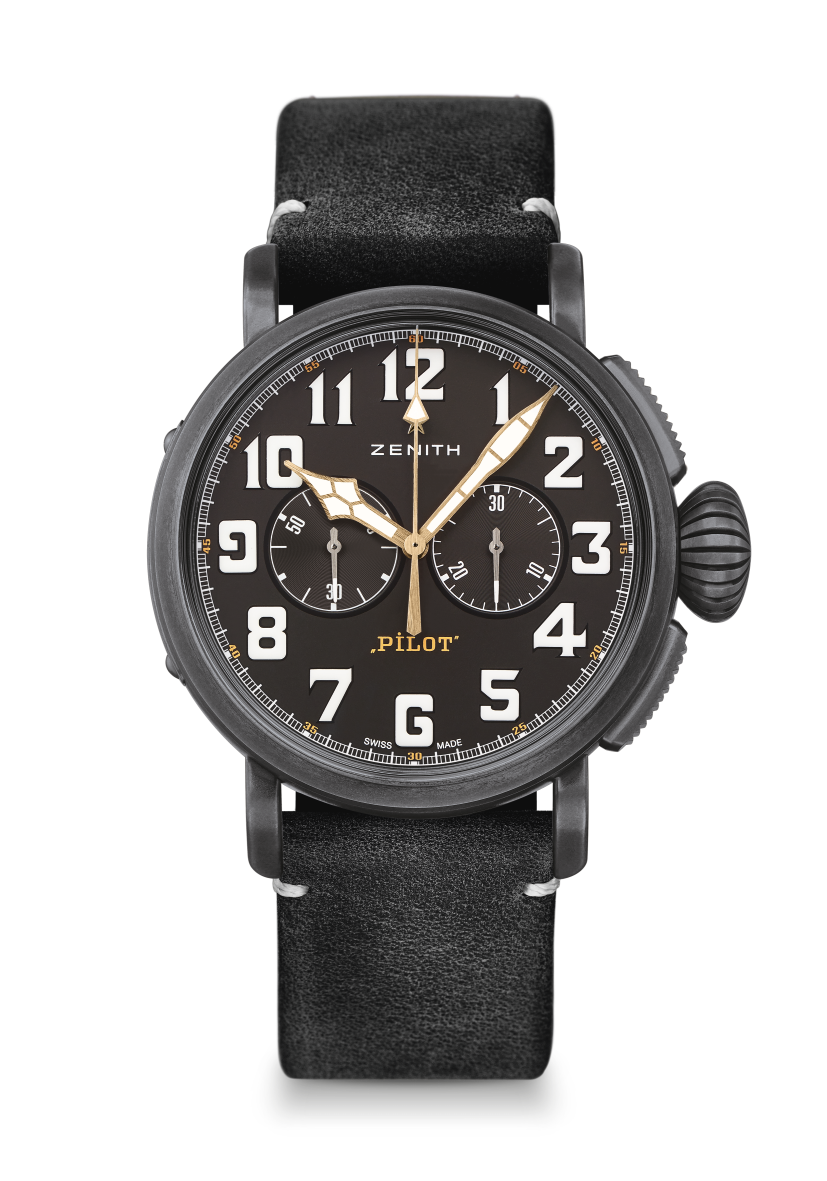 TON UP BLACK TECHNISCHE DETAILSReferenz: 11.2432.4069/21.C900KEY POINTS Neues, patiniertes Edelstahlgehäuse in 45mm  Tribute für den Café Racer Spirit Automatischer El Primero Schaltrad-ChronographUHRWERKEl Primero 4069, Automatik Kaliber: 13 ¼``` (Durchmesser: 30mm)Höhe des Uhrwerks: 6.6mmAnzahl der Einzelteile: 254Lagersteine: 35Frequenz: 36,000 A/h (5Hz)Gangreserve: min. StundenOberflächendekor: Automatikschwungmasse mit “Côtes de Genève” Schliff FUNKTIONENStunden und Minuten aus dem ZentrumKleine Sekunde bei 9 Uhr Chronograph: Zentraler Sekundenzeiger und 30 Minuten-Zähler bei 3 Uhr GEHÄUSE, ZIFFERBLATT & ZEIGER Durchmesser: 45mmZifferblattöffnung: 37.8mmHöhe: 14.25mmUhrglas: Gewölbtes Safirglas, beidseitig entspiegelt Gehäuseboden: Titan, graviert mit eine Café Racer und seinem BikeMaterial: patinierter EdelstahlWasserfestigkeit: 10 ATMZifferblatt: Schwarz mattStunden-Indicés: Arabische Ziffern  in SuperLumiNova® SLN C1 ausgeführtZeiger: Vergoldet, facettiert und mit weißer SuperLumiNova®SLN C1 Leuchtmasse belegt BÄNDER & SCHLIESSENArmband: Referenz 27.00.2321.900Schwarzes, geöltes Nubukleder mit Kautschukfutter Schließe: Reference 27.95.0021.001Titan Dornschließe 